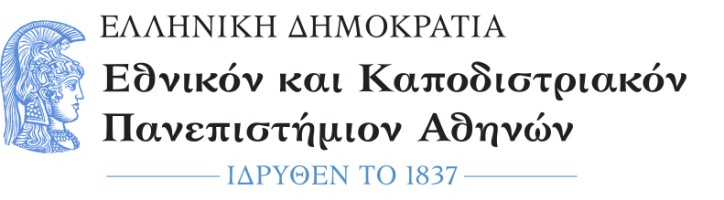 ΑΙΤΗΣΗ ΕΓΓΡΑΦΗΣΣΤΟ ΔΙΑΤΜΗΜΑΤΙΚΟ ΠΡΟΓΡΑΜΜΑ ΜΕΤΑΠΤΥΧΙΑΚΩΝ ΣΠΟΥΔΩΝ (ΔΠΜΣ) ΤΩΝ ΤΜΗΜΑΤΩΝΦΥΣΙΚΗΣ ΚΑΙ ΠΛΗΡΟΦΟΡΙΚΗΣ & ΤΗΛΕΠΙΚΟΙΝΩΝΙΩΝΠΡΟΣΩΠΙΚΑ ΣΤΟΙΧΕΙΑ  (συμπληρώνονται με κεφαλαία)ΕπώνυμοΌνομαΌνομα πατέραΗμερομηνία γέννησηςΤόπος γέννησηςΑριθμός ΤαυτότηταςΑριθμός ΔιαβατηρίουΔιεύθυνση μόνιμης κατοικίαςΟδός –ΑριθμόςΠόλη/ΤόποςΤ.Κ.Τηλέφωνο EmailΠΡΟΠΤΥΧΙΑΚΕΣ ΣΠΟΥΔΕΣ(Αν το πτυχίο είναι από Α.Ε.Ι. αλλοδαπής πρέπει να συνυποβληθεί αναγνώριση τίτλου σπουδών από τον Δ.Ο.Α.Τ.Α.Π)ΜΕΤΑΠΤΥΧΙΑΚΕΣ ΣΠΟΥΔΕΣΕΡΕΥΝΗΤΙΚΗ /ΕΠΑΓΓΕΛΜΑΤΙΚΗ ΔΡΑΣΤΗΡΙΟΤΗΤΑ(μετά τη λήψη του βασικού πτυχίου)________________________________________________________________________________________________________________________________________________________________________________________________________________________________________________________________________________________________________________________________________________________________________________________________ΞΕΝΕΣ ΓΛΩΣΣΕΣΕΠΙΠΕΔΟ (π.χ. Β2, Β3)α) __________________________________		______________________β) __________________________________		______________________γ) __________________________________		______________________6Α) ΠΡΟΤΙΜΗΣΗ ΜΕΤΑΠΤΥΧΙΑΚΩΝ ΣΠΟΥΔΩΝ Μεταπτυχιακό Δίπλωμα Ειδίκευσης (ΦΕΚ 3715/14.07.2022, τ. Β΄)Σημειώστε Α για την πρώτη προτίμηση και Β για την δεύτερη, εφ’ όσον  υπάρχει6Β) ΠΛΗΡΟΥΣ/ΜΕΡΙΚΗΣ ΦΟΙΤΗΣΗΣ (να δηλωθεί υποχρεωτικά)7) ΠΡΟΣΘΕΤΕΣ ΠΛΗΡΟΦΟΡΙΕΣΑ. Έχετε υποβάλει αίτηση για μεταπτυχιακές σπουδές σε άλλα Τμήματα ΑΕΙ;  Αν ναι, παρακαλούμε να τα αναφέρετε.α. _____________________________________________________________________β. _____________________________________________________________________Β. Έχετε υποβάλει στο παρελθόν αίτηση για μεταπτυχιακές σπουδές στο Τμήμα Φυσικής, ή στο Τμήμα Πληροφορικής & Τηλεπικοινωνιών;Aν ναι, παρακαλούμε σημειώστε το έτος __________________Γ. Ποιος θα χρηματοδοτήσει τις σπουδές σας;(π.χ. υποτροφία, ερευνητικό πρόγραμμα ,εργοδότης, οικογένεια)______________________________________________________________________Δ. Επισημάνετε ό,τι άλλο θεωρείτε χρήσιμο για την επιλογή σας.________________________________________________________________________________________________________________________________________________________________________________________________________________________ΑΝΤΙΣΤΟΙΧΙΣΗ ΜΑΘΗΜΑΤΩΝΣυμπληρώνετε τη βαθμολογία στα μαθήματα που έχετε εξεταστεί, λαμβάνοντας υπόψη το περιεχόμενο του μαθήματος που έχετε διδαχθεί. Το περιεχόμενο των μαθημάτων 1-11 δίνεται στην ιστοσελίδα http://www.tomease.phys.uoa.gr/proptyxiakes-spoydes/ma8imata-kai-ergastiria.html και των μαθημάτων 12-15 στην ιστοσελίδα http://www.di.uoa.gr/undergraduate/courses/newppsΤίτλος Διπλωματικής Εργασίας _______________________________________________________________________________________________________________________________________________________________________________________________________________________________________________________________________________________________________________________________________________________________________________________ΑΠΑΙΤΟΥΜΕΝΑ ΔΙΚΑΙΟΛΟΓΗΤΙΚΑΑντίγραφο πτυχίου, ή βεβαίωση περάτωσης σπουδώνΑναλυτική βαθμολογία προπτυχιακών μαθημάτων από το βασικό πτυχίο και ενδεχομένως από άλλα μεταπτυχιακά προγράμματα που παρακολουθείτε, ή έχετε ολοκληρώσειΥπεύθυνη δήλωση μέσω της ηλεκτρονικής πλατφόρμας gov.gr, όπου θα αναφέρονται τα μαθήματα για τα οποία είτε αναμένονται αποτελέσματα, είτε για αυτά που πρόκειται να δοθούν στην εξεταστική περίοδο ΣεπτεμβρίουΑναλυτικό βιογραφικό σημείωμαΕπιστημονικές δημοσιεύσεις, εάν υπάρχουνΔύο (2) συστατικές επιστολέςΕπικυρωμένο πιστοποιητικό γλωσσομάθειας αγγλικής γλώσσας επιπέδου Β2Αναγνώριση τίτλου σπουδών της αλλοδαπής από τον Δ.Ο.Α.Τ.Α.Π.Φωτοτυπία δύο όψεων αστυνομικής ταυτότητας, ή διαβατηρίου (σε μορφή JPG ή PDF).Μία (1) φωτογραφία (τύπου αστυνομικής ταυτότητας)Βεβαίωση του εργοδότη για τον χρόνο της εβδομαδιαίας απασχόλησης, καθώς και βεβαίωση του ασφαλιστικού φορέα (σε περίπτωση υποβολής αίτησης για μερική φοίτηση)Αθήνα, ______________________Ο/Η Αιτ____________________________________________(Υπογραφή)Α.Ε.Ι.ΤΜΗΜΑΔΙΑΡΚΕΙΑ   ΣΠΟΥΔΩΝΒΑΘΜΟΣ ΠΤΥΧΙΟΥΑ.Ε.Ι.ΤΜΗΜΑΕΙΣΑΓΩΓΗΜΗΝΑΣ/ΕΤΟΣΑΠΟΦΟΙΤΗΣΗΜΗΝΑΣ/ΕΤΟΣΑ.Ε.Ι.ΤΙΤΛΟΣΜΕΤΑΠΤΥΧΙΑΚΟΥΔΙΑΡΚΕΙΑ ΣΠΟΥΔΩΝ    (ΕΤΗ)ΒΑΘΜΟΣΠΤΥΧΙΟΥΕΙΔΙΚΕΥΣΗΠΡΟΤΕΡΑΙΟΤΗΤΑΗΛΕΚΤΡΟΝΙΚΗΣ ΡΑΔΙΟΗΛΕΚΤΡΟΛΟΓΙΑΣΗΛΕΚΤΡΟΝΙΚΟΥ ΑΥΤΟΜΑΤΙΣΜΟΥΠΛΗΡΟΥΣ ΦΟΙΤΗΣΗΣΜΕΡΙΚΗΣ ΦΟΙΤΗΣΗΣΜάθημαΒαθμολογία1Εισαγωγή στον Προγραμματισμό (Υπολογιστές Ι)2Εισαγωγή στην Ηλεκτρονική (Ηλεκτρονική Ι)3Αρχιτεκτονική και Οργάνωση ΗΥ4Αναλογικά Κυκλώματα/Προχωρημένα Θέματα Ηλεκτρονικής5Σήματα και Συστήματα6Εργαστήριο Κατεύθυνσης Ηλεκτρονικής και Συστημάτων7Εισαγωγή στα Συστήματα Τηλεπικοινωνιών8Εισαγωγή στα Συστήματα Αυτοματισμού9Λειτουργικά Συστήματα/Συστήματα Υπολογιστών10Μικροηλεκτρονική11Οπτικοηλεκτρονική και Οπτικές Επικοινωνίες12Δομές Δεδομένων και Τεχνικές Προγραμματισμού13Λογική Σχεδίαση14Προηγμένη Αρχιτεκτονική και Οργάνωση Η/Υ15Κύματα, Κυματοδηγοί και Κεραίες16Διπλωματική Εργασία 17Βαθμός Πτυχίου